Montaigne and I	A notebook entry on the ontology of selfhood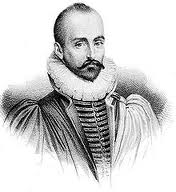 	becomes a dialogue with the dead as, thinking 	of Montaigne, I find myself invoking him.1.A sane and very humourous fellow  In his round tower, walls emblazoned  With aphorisms, all-occasionedAnd all-illuminating. Mellow,As well, his mind and temperament,  So frank and easy, utterly  Without pretension, wholly freeOf ideological sediment.Shakespeare transformed you into Prince  Hamlet, after he’d taken you  Into himself. Ah, what to doIf you’re the Prince, what could convinceYou to kill Claudius, the hated  Usurper? In your thoughtful headiness  You find a way to die in readiness,Faithful, but still, not quite persuaded.					            Warming up to my subject…2.How sceptical a wonderer  You were, Michel (if you don’t mind),  And with the genius of a kindNature. A little outside you wereAt all times, saw from many angles.  So full of curiosity  And kidney stones, the agonyOf passing water. A question danglesIts head, shy flower atop its dot,  Over each paragraph you write.  Doubt makes you question even the whiteMan’s precedence, his gains ill-gotFrom those colonial escapades.  Your mother’s mother’s anguish was  Expulsion from her Spain, becauseShe was a Jew. You knew ‘in spades’The lot of those out on the borders	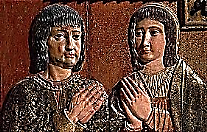   Of the Community, the Power.  They could be undone in an hourBy some king’s mercenary orders,One’s family ties, one’s history,  Places familiar and dear,  Wealth, rank, and reputation clear…If all this could be instantlyExpunged, what in this world is real  Or solid? What can we assume?  Nothing. What do we know? A DoomOf sorts is coming that will sealUp all in rest. The little doom  Of private death. The Judgment Days  That Revolution sets ablaze.Heat death and universal gloomAt the end of Epicurean time,  When clocks stand still and measure nothing.  Then all the less a thing of loathing,Life, ah, the beautiful and sublime!3.My father sent me, when I was  A boy of tender years, to live  Awhile with peasants. And I giveThanks everyday for this, becauseIt taught me that the human lot  Is common to the high and low,  Which nobles little care to know.But everyday I gave a thoughtTo those whose suffering and strength  Was all they had of earthly good:  To milk the cows, to gather wood,To huddle through a winter’s length.But you, like many of our class,  Saw the poor as commodities.  When pleasure had been wrung from these,On you would blithely, cruelly pass.Such attitudes as these condemn  The poor to added bitterness,  Being paid for their worthlessness.And yet you died as one of them!Ducunt volentem fata, nolentem trahunt.One ought to feel compassion for  Oneself. Only compassion knows.  Through sympathy our knowledge grows,Values both otium and chore.The dogmatist, a tyrant in  The world of spirit, never feels  The self-doubt that alone reveals.To cast a stone is the worst sin.One ought to be bemused and tender,  Make of what is one’s level best,  And seize the day! which, gone, nox estPerpetua una dormienda.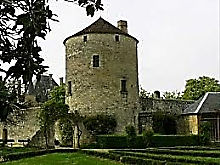 